THE CITY OF EDINBURGH COUNCILTHE CIVIC GOVERNMENT (SCOTLAND) ACT 1982APPLICATIONS FOR NEW LICENCESNOTICE IS HEREBY GIVEN that applications for the undernoted licences have been received by The City of Edinburgh Council.  Anyone wishing to object to the grant of a licence must lodge a written objection or representation specifying the grounds of the objection or the nature of the representation with the Council Solicitor, City of Edinburgh Council, Licensing Section, 249 High Street, Edinburgh EH1 1YJ.  The objection or representation must specify the name and address of the person making it and be signed by that person or an Agent.  Copies of objections or representations will be sent to the applicant.  Objections or representations can be delivered by hand or posted by Recorded or Registered Delivery Post so that they would normally be expected to arrive by the above date.  Late objections or representations can be considered if a good reason is given but otherwise if the terms of this Notice are not complied with, the objection or representation will be disregarded.All addresses are in Edinburgh unless otherwise stated.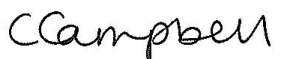 Head of Legal, Risk & ComplianceRef NoNameAddress/LocationCategoryDate and Time265023Mr Jin Cao37-38 Esplanade Terrace, Edinburgh, EH15 2ESLate Hours Catering LicenceSun – Thu (1600 – 2300)Fri – Sat (1600 – 0000) 